Российские педагоги с 1 сентября 2022 года начали работать по новому стандарту в соответствии с Приказом Министерства труда и социальной защиты РФ.ИКТ-компетентность – это способность использовать информационные и коммуникационные технологии для доступа к информации, для ее поиска, организации, обработки, оценки и реализации, для успешной интеграции в современное общество.В научных разработках Лавина Т. А., Роберт И. В., Тихонов А. Н., Шихнабиева Т. Ш. и др., информатизация образования рассматривается как комплекс процессов обеспечения сферы образования методологией, теорией, технологией и практикой разработки и оптимального использования средств информационных и коммуникационных технологий (ИКТ), ориентированный на реализацию целей обучения, развития учащихся и педагогов.Согласно исследованным данным разработок структуру ИКТ - компетентности можно в циклическом виде (рис. 1).: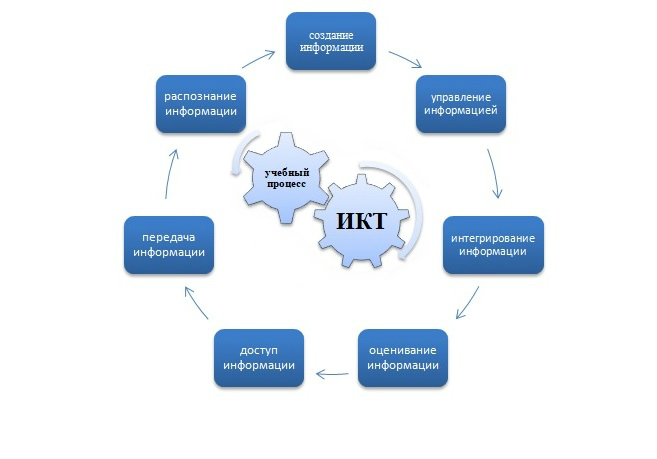 Учитывая стратегию применения информационных технологий в образовательных учреждениях, четко прослеживаются тенденция к полноценному освоению технической, практической, развивающей и квалификационной составляющих (рис. 2).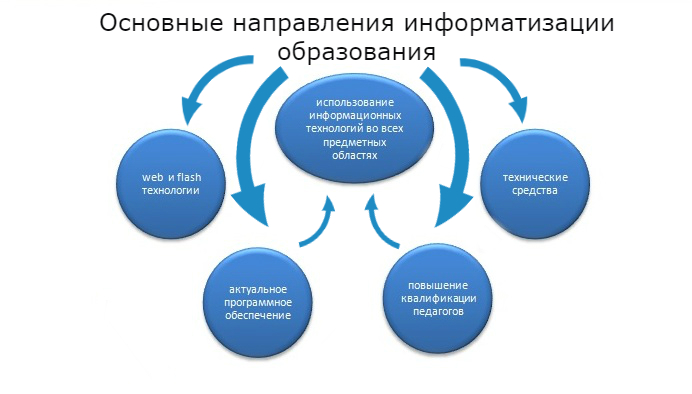 Опираясь на систематизированные данные можно определить ИКТ-компетентность учителя как целенаправленное, эффективное применение технических знаний и умений в образовательной деятельности. Соотнеся это определение с профессиональным стандартом педагога, выделим следующие компоненты ИКТ - компетентности учителя:Иметь представление об устройстве компьютера и первичном наборе комплектующих;Иметь представление об основных клавишах, папках и программах в компьютере;Уметь сохранять и читать информацию с дискеты, CD-диска, flash-устройства;Уметь напечатать разработку урока, сценарий мероприятия, отчет, программу семинара и др.;Уметь напечатать анкету для учеников (родителей), таблицу с данными и др.;Уметь напечатать грамоту (поздравление, объявление, пригласительный и др.);Создавать дидактические материалы в Word и Excel (контрольные, самостоятельные, итоговые работы, тестовые задания);Уметь готовить файл для печати на принтере, пользоваться принтером;Иметь представление об Интернете, доменах, сайтах и их адресах;Иметь представление о гиперссылке и уметь перемещаться по ним;Уметь находить нужную информацию через поисковые системы;Уметь сохранять нужную информацию, найденную в Интернете;Пользоваться электронной почтой, пересылать по почте файлы;Пользоваться простейшим графическим редактором;Создавать электронные презентации для урока;Иметь навык самостоятельного знакомства интерактивными программами;Уметь пользоваться программами-конструкторами тестов, кроссвордов, учебников;Иметь представление о мультимедийных ресурсах для урока;Важным аспектом является универсальный характер ИКТ технологий, который на практике дает возможность реализовывать ее не только в рамках учебного предмета информатика, но в ходе обучения практически по всем предметам школьного курса (рис.3).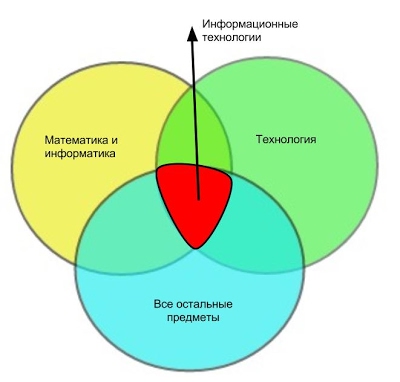 Средства, используемые в ходе формирования и применения ИКТ – компетентности педагогов.Для формирования ИКТ – компетентности используются следующие технические средства и программные компоненты: технические: персональный компьютер, планшет, проектор, экран, микрофон, оборудование для доступа к интернет среде (Wi-Fi роутер), цифровые датчики с интерфейсом, цифровая или лазерная указка; программные компоненты: операционная система и служебные инструменты, информационная среда образовательного учреждения, текстовый редактор для работы с русскими и иноязычными текстами (как стандартные, так и профильные), редактор подготовки презентаций, редактор звука, приложения интернет серфинга.Преимущества использования ИКТ в образовании перед традиционным обучением.компьютерные технологии значительно расширяют возможности представления и восприятия учебной информации. Применение видео, графики, звука, всех современных средств видеотехники позволяет максимально комплексно и наглядно демонстрировать материал урока.ИКТ в учебном процессе увеличивает возможности постановки учебных задач и методик их решения, поскольку интерактивный функционал позволяет создавать и анализировать модели различных предметов, ситуаций, явлений.ИКТ способствуют наиболее широкому раскрытию способностей учеников, активизации умственной деятельности, а так же повышению внимания на уроке.ИКТ позволяет существенно повысить мотивацию учеников к обучению. Мотивация повышается за счет применения поощрительной системы правильных решений и задач, а в случае выявления ошибки или затруднения выполнения задания поводом для обращения к учителю.Сложности внедрения ИКТ в условиях перехода на современные стандарты образования.Отсутствие технического обеспечения для использования системы ИКТ – недостаточное финансирование школьного учреждения, и как результат ограниченность необходимого оборудования.Незнание возможностей современных ИКТ - как результат первого пункта (1) педагоги не знают о том, что можно сделать или как можно существенно сэкономить время при помощи современных программных продуктов.Отсутствие навыков использования инструментов ИКТ - нехватка времени на самостоятельное освоение продуктов, сложность изучения некоторых программ, отсутствие удобного справочного материала для разъяснения возникающих проблем и вопросов.Отсутствие методики применения ИКТ и интеграции в учебный процесс - умение эффективно использовать инновационные технологии требует постоянной практической деятельности и освоения методических материалов.Освоение и применение технологий ИКТ позволяют педагогу повысить собственную эффективность, улучшить качество учебных материалов и занятий и реализовать собственный педагогический потенциал.Главная задача сегодняшнего учителя - развивать критическое и проблемно-диалогическое мышление детей, научить их думать и быть готовыми к активной деятельности. Деятельность педагога, является одним из основных факторов, определяющим успешность учащегося в той или иной предметной области (квалификационная категория). Чем выше квалификация учителя, тем выше ИКТ-компетентность его учеников.Формирование ИКТ – компетентности учащихся в образовательном процессе.Формирование и развития ИКТ - компетентности учащихся представляет собой комплекс базисных теоретических и практических элементов, направленных на реализацию дизедератов к личностным и предметным результатам освоения основной образовательной программы основного общего образования, с применением современных технологий и средств КТ.ИКТ - грамотность определяет, какими базовыми знаниями, умениями и навыками должен обладать учащийся, чтобы успешно усваивать знания, развивать интеллект, расширять кругозор и вести познавательную, продуктивную и безопасную деятельность в интернет пространстве. Перечень этих навыков и умений приведен ниже (рис. 4):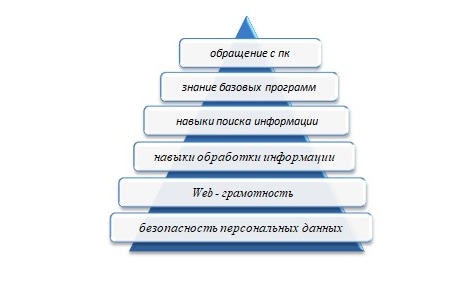 обращение с пк – включать компьютер, подключать и устанавливать аппаратные средства, настраивать интерфейс, следить за стабильностью работы операционной системы и состоянием вспомогательных элементов (мышь, клавиатура, аудио компоненты).знание базовых программ – выявлять погрешности и нарушения функционирования работы компьютера с помощью внутренних программ диагностики (оценка производительности системы, компонентов и вирусной защиты).навыки поиска информации – использовать внутренние командные средства (search, run, файловые менеджеры, поисковые диалоговые окна).навыки обработки информации – работать с текстовыми редакторами (MO Word, WordPad, Блокнот, Total Commander и др.).Web грамотность - работать с основными типами браузеров (Opera, Goggle, Internet Explorer, Fire Fox), знание поисковых систем (Yandex, Goggle, Mail).безопасность персональных данных – защищать компьютер от вирусных угроз (установка внешних программ), знание правил размещения личной информации на сторонних сайтах, выявление типов нежелательной информации и избежание групп и обществ, структура которых направлена на возможное причинение морального вреда, экстремистских и террористический идеологий).Средства, используемые в ходе формирования и применения ИКТ – компетентности учащихся.Для формирования ИКТ – компетентности используются следующие технические средства и программные компоненты:технические: персональный компьютер, планшет, мышь, клавиатура, интернет оборудование.программные компоненты: операционная система и служебные инструменты, текстовый редактор для работы с русскими и иноязычными текстами (как стандартные, так и профильные), редактор подготовки презентаций, редактор звука, приложения интернет серфинга.Преимущества использования ИКТ для усвоения информации учащимися перед традиционным обучением.формирует у учащихся критическое отношения к информации и избирательность её восприятия;дает понятие основ безопасности и правовой культуры в области использования информации;позволяет ученику усвоить больший объем учебной информации;активизирует мыслительную деятельность;дает четкое представление о поставленной задаче, затрачивая при этом минимум времени;вызывает интерес к информации, путём визуального и звукового восприятия.Дает возможность учащемуся контролировать количество правильных ответов и самому оценить свой ответ.Компьютерные технологии дают возможность учащимся самостоятельно усвоить знания, способствуют развитию их интеллекта, расширяют учебную информацию, помогают преодолевать трудности, создают благоприятные условия для лучшего взаимопонимания учителя и ученика, их сотрудничества в учебно-воспитательном процессе, а так же гибкую систему контроля усвоения и применения полученных знаний. Таким образом, формирование ИКТ – компетентности педагогов и учащихся является одной из приоритетных задач в системе школьного образования.